МБОУ Новополевская основная общеобразовательная школаСогласовано:                                                                                                                                                             Утверждаю: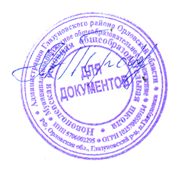 Начальник управления образования                                                                                                                       Директор школыадминистрации Глазуновского района                                                                                                                   _________ Трофимова О. А.____________ Денисова Е.А.                                                                                                                                   Приказ № ______________________________________________Рассмотрено и рекомендованок утверждению решением педсовета Протокол № 1 от 28.08. 2023г.План работыМБОУ Новополевская основная общеобразовательная школана 2023 – 2024 учебный годЗадачи на 2023 – 2024 учебный год:обеспечить реализацию прав каждого обучающегося на получение образования в соответствии с его потребностями и возможностями;обеспечить качество образования в соответствии с государственными образовательными стандартами на основе отбора соответствующих содержанию образования современных педагогических технологий; создать необходимые условия для обучения учащихся с учетом их образовательного потенциала и способностей;   создать условия обучения и воспитания детей с ограниченными возможностями здоровья.содействовать повышению компетентности педагогов в свете требований новых правовых инструктивно-методических документов через систематизацию методической работы.совершенствовать систему мониторинга и диагностики успешности образования, уровня профессиональной компетентности и методической подготовки.совершенствовать воспитательную систему с помощью новых форм сотрудничества между субъектами воспитательного процесса с целью повышения активности и удовлетворённости жизнедеятельностью учащихся, родителей и учителей. Раздел I. Организация деятельности образовательного учреждения, направленная на выполнение закона РФ «Об образовании в РФ».Задача:  организовать работу педагогического коллектива школы, направив её на создание условий для развития и саморазвития обучающихся, повысить уровень образования за счет обеспечения качественного образования в соответствии с требованиями ФГОС.Раздел II. Организационно-педагогическая деятельность. Работа с кадрами.Задача: совершенствовать систему работы по профессиональному взаимодействию педагога как условие достижения нового качества.Раздел III. Деятельность образовательного учреждения по сохранению жизни и здоровья обучающихся. Обеспечение безопасности обучающихся.Задача: создание валеологической среды, способствующей сохранению физического, психического и социального здоровья участников образовательного процесса.Раздел IV. Работа с родителями, общественностью.Задача: создание условий для активного участия родителей в управлении школой.Раздел V. Укрепление материально-технической базы.Задача: сохранение и развитие материально-технической базы школы.План внутренней системы оценки качества образования на 2023 – 2024 учебный годЦель внутренней системы оценки качества образования: Дальнейшее совершенствование учебно-воспитательного процесса, отслеживание динамики развития обучающихся, реализация их образовательного потенциала, учитывая индивидуальные особенности, интересы, образовательные возможности, состояние здоровья каждого ученика.Задачи:1. Отработать наиболее эффективные технологии преподавания предметов, сочетающих в себе разнообразные вариативные подходы к творческой деятельности обучающихся.2. Разработать форму учета достижений обучающихся по предметам, позволяющую проследить личные успехи и неудачи в усвоении учебного материала в соответствии с динамикой развития школьников.3. Разработать систему диагностики:− отслеживающую динамику развития обучающихся;− изучающую состояние межличностных отношений участников образовательного процесса;− фиксирующую уровень образованности на каждом этапе школьного обучения;− совершенствующую систему внеучебной деятельности по предметам обучения;− обеспечивающую психологическую защищенность обучающихся в образовательном процессе; − эффективно реализовывающую профессионально - деятельностный потенциал педагогического коллектива и администрации в учебно-воспитательном процессе.4. Создать систему поощрения наиболее значимых педагогических результатов.№ п/пСодержание основной деятельностиСрокиОтветственные1.2.3.4.5.6.7.8.9.10.11.12.13.14.15.16.17.18.19.20.21.Уточнение комплектования классов и утверждение их управлением  образованияУтверждение образовательных программ, учебного плана, учебной нагрузки педагогических работников.Комплектование объединений дополнительного образования детей.Утверждение рабочих  программ учебных курсов, элективных курсов, программ внеурочной деятельности, кружков.Предупреждение школьного травматизма и работа по ПДД в рамках месячника безопасности движения. Проведение противопожарных инструктажей, инструктажей по охране труда, по ПДД, по действиям во время ЧС.Организация предпрофильной подготовки обучающихся.Анализ трудоустройства выпускников 9 класса.Организация обучения школьников с ограниченными возможностями на дому по мере поступления медицинских заключений.Изучение занятости обучающихся «группы риска» во внеклассной работе и в системе дополнительного образования.Организация индивидуальных занятий с обучающимися с целью профилактики неуспеваемости.Создание в школе необходимых санитарно-гигиенических условий. Организация дежурства и уборки классных помещений.Смотр санитарного состояния школьных помещений и соблюдение техники безопасности.Диспансеризация обучающихся.Организация работы со школьниками, имеющими высокую мотивацию к учебно-познавательной деятельности.Учет посещаемости занятий обучающимися. Проверка – рейд «Внешний вид обучающихся» (понедельник, пятница)Контроль выполнения программ по всем учебным дисциплинам.Организация работы по подготовке обучающихся к итоговой аттестации.Работа с будущими первоклассниками и их родителями.Стартовый и промежуточный контроль знаний обучающихся.Организовать выставку и провести творческие отчеты кружков.АвгустАвгустСентябрьАвгустСентябрьСентябрьВ течение учебного годаВ течение учебного годаВ течение учебного годаСентябрьВ течение учебного годаПо графикуВ течение учебного годаВ течение учебного годаПо плануВ течение учебного годаВ течение учебного годаСентябрь, майМайПо плануМайДиректорДиректорДиректорЗам. директораЗам. директораДиректорДиректорДиректорУполномоченный по защите прав участников образовательного процессаКлассные руководителиДиректорКлассные руководителиДиректорКлассные руководителиДиректорЗам. директораЗам. директораЗам. директораЗам. директораЗам. директораЗам. директора№ п/пСодержание основной деятельностиСрокиОтветственныеРассмотрение1.1.1.1.2.1.3.1.4.1.5.2.2.1.2.2.2.3.2.4.2.52.6.3.3.1.3.2.3.3.3.4.3.5.3.6.3.7.3.8.3.9.3.103.113.124.4.1.4.2.4.3.4.4.4.5.4.6.4.7.4.8.4.9.4.104.115.5.1.5.2.5.3.5.45.5Организационные мероприятия.Комплектование школы педагогическими кадрами. Расстановка кадров и их тарификация.Утверждение плана работы школы на новый учебный год.Утверждение режима работы школы. Составление расписания обязательных и внеурочных занятий.Разработка системы мероприятий по противопожарной безопасности, охране труда и технике безопасности в школе.Разработка и утверждение школьной документации. Инструктаж по заполнению и ведению классных журналов.Заседания педагогического совета.Итоги работы школы в 2022-2023 учебном году и перспективы развития школы в новом учебном году.«Качество образования как основной показатель работы школы» «Воспитание в современной школе: от программы к конкретным действиям»О проведении промежуточной и итоговой аттестации обучающихся.О переводе обучающихся в следующий класс. Организация летнего отдыха и трудовой практики.Совещания при директоре и заместителе директора по УВР.Работа учителей физической культуры и технологии по выполнению инструкций ТБ.Адаптация обучающихся 1 класса.Адаптация обучающихся 5 класса.Состояние преподавания предметов в рамках ФГОС в начальной школе.Контроль за организацией работы объединений дополнительного образования и проведение внеурочной деятельности.Результативность обучения математике и русскому языку в 1-8 классах Работа библиотеки.Состояние преподавания общественно-гуманитарных дисциплин Уровень подготовки  обучающихся 8 класса.Всероссийские проверочные работы (4-8 классы)Уровень преподавания в 4-ом классе.Диагностическое обследование обучающихся 1-4,5-8-х классов (ФГОС)  (промежуточная аттестация).Методическая работа.Собеседование с учителями об учебных программах, учебно-методических комплексах, планируемых к использованию в новом учебном году.Спланировать деятельность творческих объединений (ТО).Организация самообразования учителей в 2023/2024 учебном году.Составление графика открытых уроков.Организация взаимопосещения уроков.Подготовка и участие в конкурсах «Учитель года», «Самый классный классный».Проведение аттестации педагогических кадров.Проведение предметных декад.Школьные олимпиады по предметам.Обзор библиотекарем школы новых поступлений методической и учебной литературы.Составление портфолио учителя.План работы со слабоуспевающими обучающимися. Составление списка слабоуспевающих обучающихся по классам на 2023 – 2024 учебный год. Составление плана работы со слабоуспевающими обучающимисяСобеседование с родителями обучающихся, испытывающих затруднения в обучении с целью оказания помощи.Проведение совещаний с учителями-предметниками, классными руководителями по работе со слабоуспевающими обучающимися 9 класса.Разработка методических рекомендаций для педагогов по работе со слабоуспевающими обучающимися.Отчет учителей- предметников, имеющих неуспевающих учащихся об индивидуальной работе с ними.АвгустАвгустСентябрьАвгустСентябрьАвгустНоябрьФевральАпрельМайМайСентябрьСентябрьОктябрьНоябрьНоябрьДекабрьЯнварьФевральМартАпрельАпрельМайАвгустСентябрьСентябрьПо плануПо плануПо плану работы ТОПо графикуВ течение учебного годаОктябрьСентябрьВ течение учебного годаСентябрьПо плануОктябрьПо плануПо плануДиректорДиректорДиректорЗам. директораАдминистрацияЗам. директораАдминистрацияАдминистрацияАдминистрацияАдминистрацияАдминистрацияДиректорАдминистрацияКлассный руководительАдминистрацияАдминистрацияАдминистрацияАдминистрацияАдминистрацияАдминистрацияАдминистрацияАдминистрацияАдминистрацияАдминистрацияАдминистрацияАдминистрацияАдминистрацияАдминистрацияРуководители ТОЗам. директораРуководители ТОДиректорРуководители ТОУчителя-предметникиБиблиотекарьУчителя-предметникиАдминистрация.Учителя-предметникиЗам. директораЗам. директора Учителя-предметники Классные руков.Руководители ТОУчителя-предметникиСовещание при  директоре Совещание при  директореСовещание при  директореСовещание при  директореСовещание при  директореСовещание при  директореСовещание при  директореСовещание при  директореСовещание при  директореСовещание при  директореСовещание при  директореСовещание при  директореСовещание при  директореСовещание при директореСовещание при директореСовещание при директореСовещание при директоре№ п/пСодержание основной деятельностиСрокиОтветственные1.1.1.1.2.1.3.1.4.1.5.1.6.1.7.2.2.1.2.2.3.3.1.3.2.3.3.3.4.3.5.3.6.3.7.3.8.3.9.3.10.4.4.1.4.2.4.3.4.4.4.5.Организация здоровьесберегающего образовательного процесса.Обновление банка данных о заболеваемости учеников. Анализ заболеваний и их динамика.Обеспечение санитарно-гигиенического режима (подбор мебели, влажная уборка, освещенность, тепловой режим).Диспансеризация обучающихся школы.Выделение групп здоровья, определение уровня физического развития на основании результата диспансеризации.Обеспечение соблюдения правил техники безопасности и противопожарной безопасности в школе.Обеспечение готовности школьных помещений, системы отопления для работы в зимний период.Инструктаж по пожарной, антитеррористической безопасности с обучающимися школы при проведении внеклассных мероприятий.Организация и проведение диагностических мероприятий.Организация и осуществление комплексного мониторинга состояния здоровья обучающихся.Провести диагностические исследования: дозировка домашнегозадания, здоровье учеников в режиме дня школы, нормализация учебной нагрузки.Организация профилактических и физкультурно-оздоровительных мероприятий.Проведение Дней здоровья.Утренняя зарядка на свежем воздухе, подвижные перемены, физкультминутки.Проведение комплексных уроков ЗОЖ в рамках учебного дня.Классные часы на воздухе.Организация и проведение спортивных праздников и соревнований с участием педагогов и родителей обучающихся.Работа по профилактике нарушения зрения у школьников.Работа по коррекции нарушений опорно-двигательного аппарата.Привлечение родителей к участию в спортивных праздниках и походах совместно с детьми.Проведение классных часов и бесед по правилам дорожного движения, антитеррористической безопасности, пожарной безопасности.Проведение диагностики обучающихся по проблеме наркомании, курения, алкоголизма.Создание необходимой психологической среды.Продолжить работу по созданию психологического комфорта для участников образовательного процесса.Систематическое проведение мероприятий по профилактике курения, употребления алкоголя, наркотических и психотропных веществ.Обучение школьников эффективным поведенческим стратегиям: умению разрешать жизненные проблемы, эффективно общаться, владеть своими эмоциями.Психологическая помощь родителям в форме бесед, конференций, индивидуального консультирования по вопросам здоровья школьников и пропаганды здорового образа жизни.Организация и проведение семинарских занятий по вопросам здоровья обучающихся и профилактике вредных привычек.1 раз в годВ течение учебного годаПо графикуВ течение учебного годаСентябрьВ течение учебного годаВ течение учебного годаНоябрьВ течение учебногогода1 раз в четвертьВ течение учебного года1 раз в четвертьПо плануПо плануВ течение учебного годаВ течение учебного годаВ течение учебного годаПо плануПо плануВ течение учебного годаПо плануВ течение учебного годаВ течение учебногогодаПо плануЗам. директораАдминистрацияКлассные руководителиАдминистрацияКлассные руководителиКлассные руководителиДиректорДиректорКлассные руководителиАдминистрацияКлассные руководителиЗам. директораКлассные руководителиКлассные руководителиУчителя-предметникиКлассные руководителиМакрицина О. Ю.Учителя-предметникиМакрицина О. Ю.Классные руководителиКлассные руководителиКлассные руководителиКлассные руководителиКлассные руководителиКлассные руководителиКлассные руководителиАдминистрацияРуководители ТО№ п/пСодержание основной деятельностиСрокиОтветственные1.2.3.4.5.6.7.8.9.Организация работы Совета Учреждения.Работа общешкольного родительского комитета.Проведение общешкольных родительских конференций.Классные родительские собрания.Выявление и работа с «неблагополучными» семьями.Проведение совместных мероприятий, праздников, походов, спортивных соревнований детей с родителями.Индивидуальная работа, встречи с родителями.Анкетирование родителей.Привлечение родителей к сотрудничеству по всем направлениям деятельности школы.В течение годаВ течение года2 раза в год1 раз в четвертьВ течение годаВ течение годаВ течение годаВ течение годаВ течение годаАдминистрацияАдминистрацияАдминистрацияКлассные руководителиКлассные руководителиКлассные руководителиКлассные руководителиКлассные руководителиАдминистрация№ п/пСодержание основной деятельностиСрокиОтветственные1. 2.3.4.5.6.7.Проведение текущего ремонта зданий школы и столовой.Ремонт отопительной системы.Пополнение библиотечного фонда.Пополнение спортивного инвентаря.Улучшение материально-технической базы кабинетов.Ремонт подсобного помещения.Благоустройство территории школы и спортивной площадки.АвгустАвгустАвгустВ течение годаВ течение годаВ течение годаВ течение годаДиректорДиректорДиректорДиректорДиректорДиректорДиректорСодержаниеЦель Вид контроляСрокиОтветственныеПодведение итоговПодведение итоговПодведение итоговI. Качество реализации образовательной деятельностиI. Качество реализации образовательной деятельностиI. Качество реализации образовательной деятельностиI. Качество реализации образовательной деятельностиI. Качество реализации образовательной деятельностиI. Качество реализации образовательной деятельностиI. Качество реализации образовательной деятельностиI. Качество реализации образовательной деятельности1.Реализация прав детей на получение общего образования1.Реализация прав детей на получение общего образования1.Реализация прав детей на получение общего образования1.Реализация прав детей на получение общего образования1.Реализация прав детей на получение общего образования1.Реализация прав детей на получение общего образования1.Реализация прав детей на получение общего образования1.Реализация прав детей на получение общего образования1. Организация обучения школьников с ограниченными возможностями на дому.2. Посещение обучающимися внеурочных занятий.3. Системность в работе с наиболее подготовленными и мотивированными школьниками.4. Работа со слабоуспевающими обучающимися и детьми «группы риска».5. Контроль за работой учителей-предметников по работе со слабоуспевающимиОценка организации образовательного процесса с ограниченными возможностями на дому.Роль внеклассных занятий в формировании самостоятельности как черты личности Влияние занятий на рост и качество знаний обучающихся.Анализ работы учителей по ликвидации пробелов в знаниях обучающихся.Анализ работы учителейсо слабоуспевающими учащимися.ТематическийТематическийПерсональныйТематическийТематический СентябрьОктябрьДекабрьФевральЕжемесячноЗам. директора Зам. директораРуководители ТОЗам. директораЗам. директораСовещание при директореСовещание при директоре Совещание при директоре Совещание при директоре Совещание при директореЗаседания ШТОСовещание при директореЗаседания ШТОСовещание при директореСовещание при директореСовещание при директоре Совещание при директоре Совещание при директоре Совещание при директореЗаседания ШТОСовещание при директореЗаседания ШТОСовещание при директореСовещание при директореСовещание при директоре Совещание при директоре Совещание при директоре Совещание при директореЗаседания ШТОСовещание при директореЗаседания ШТОСовещание при директореучащимися.  6. Проверка  документации ШТО по работе со слабоуспевающими. 7. Взаимодействие всех участников образовательной деятельности (классного руководителя, педагога – предметника, родителей, ) при работе со слабоуспевающими обучающимися 8. Посещение уроков в классах с низким уровнем обучения. 9. Анализ качества, уровня обученности, успеваемости по классам.Состояние документации ШТО по работе со слабоуспевающими.Анализ работы учителей и классных руководителей с родителями слабоуспевающих обучающихсяОценка качества проведения уроковАнализ работы учителейпо повышению успеваемости и качества знаний.ТематическийТематическийТематический Тематический1 раз в четвертьВ течение года В течение годамайЗам. директораКлассные руководителиЗам. директораЗам. директораСовещание при директореСовещание при директоре Совещание при директоре Совещание при директоре Совещание при директореЗаседания ШТОСовещание при директореЗаседания ШТОСовещание при директореСовещание при директореСовещание при директоре Совещание при директоре Совещание при директоре Совещание при директореЗаседания ШТОСовещание при директореЗаседания ШТОСовещание при директореСовещание при директореСовещание при директоре Совещание при директоре Совещание при директоре Совещание при директореЗаседания ШТОСовещание при директореЗаседания ШТОСовещание при директоре2. Состояние школьной документации2. Состояние школьной документации2. Состояние школьной документации2. Состояние школьной документации2. Состояние школьной документации2. Состояние школьной документации2. Состояние школьной документации2. Состояние школьной документации1. Соблюдение единых требований при заполнении электронного журнала учителями – предметниками на начало учебного года.2. Работа классных руководителей по ведению и заполнению  электронных журналов и дневников.3. Выполнение образовательных программ в I полугодии.4. Работа учителя с контрольными тетрадями обучающихся.5. Своевременность, правильность оформления и ведения личных дел обучающихся классными руководителями на начало и конец учебного года.6. Ведение электронных журналов.Соблюдение единых требований к оформлению электронных журналов.Соблюдение единых требований, своевременность выставления отметок учителями и проверки руководителями.Выполнение программ по предметам в I полугодии и выявление причин отставания.Соблюдение требований к ведению контрольных тетрадей.Соблюдение требований к оформлению и ведению личных дел обучающихся классными руководителями.Выполнение требований к ведению электронных журналов, правильность оформления журналов классными руководителями.ФронтальныйТематическийТематическийТематическийФронтальныйТематическийСентябрьНоябрьДекабрьФевральСентябрьМайСентябрьМайДиректорЗам. директораЗам. директораЗам. директораАдминистрацияДиректорАдминистрацияДиректорЗам. директораЗам. директораЗам. директораАдминистрацияДиректорАдминистрацияСобеседова-ниеСобеседова-ниеСобеседова-ниеСобеседова-ниеСобеседова-ниеСобеседова-ниеСобеседова-ниеСобеседова-ниеСобеседова-ниеСобеседова-ниеСобеседова-ниеСобеседова-ниеII. Качество образовательных результатов обучающихсяII. Качество образовательных результатов обучающихсяII. Качество образовательных результатов обучающихсяII. Качество образовательных результатов обучающихсяII. Качество образовательных результатов обучающихсяII. Качество образовательных результатов обучающихсяII. Качество образовательных результатов обучающихсяII. Качество образовательных результатов обучающихся1.Состояние преподавания учебных предметов1.Состояние преподавания учебных предметов1.Состояние преподавания учебных предметов1.Состояние преподавания учебных предметов1.Состояние преподавания учебных предметов1.Состояние преподавания учебных предметов1.Состояние преподавания учебных предметов1.Состояние преподавания учебных предметов1. Проверка уровня подготовки обучающихся к освоению образовательных программ начальной и основной школы.2. Адаптация обучающихся 1  класса. 3. Адаптация обучающихся 5  класса.4.Уровень преподавания математики в 1-8 классах.5.Состояние преподавания общественно-гуманитарных дисциплин.6.Состояние преподавания предметов в рамках в начальной школе.6.Контроль за организацией работы объединений  дополнительного образования и проведение внеурочной деятельности.7. Контроль за соблюдением безопасностина уроках  физической культуры.8.Работа учителей-предметников, классных руководителей по подготовке к ВПР9.Работа библиотеки.10.Формирование учебно-коммуникативных умений и навыков обучающихся 4 класса.11. 12. Всероссийские проверочные работы Выявление уровня сформированности знаний, умений и навыков за прошлый учебный год.Изучение состояния организации учебного процесса в 1 классеИзучение состояния организации учебного процесса в 5 классеРазвитие творческой активности обучающихся на уроках  математики.Изучение состояния организации учебного процесса по предметам.Качества знаний и уровня успеваемости по предметам.      Изучение методики преподавания учителей.Изучение работы кружков и внеурочных занятий.Изучение техники безопасности на уроках физической культурыИзучение результативности работы по подготовке к ВПРИзучение работы библиотеки.Состояния организации учебного процесса по предметамИзучение качества знаний и уровня успеваемости по предметам.ТематическийКлассно-обобщающийКлассно-обобщающийТематическийПерсональныйТематическийТематическийТематическийКлассно-обобщающийКлассно-обобщающийКлассно-обобщающийТематическийСентябрьСентябрьОктябрьОктябрьНоябрьДекабрьЯнварьФевральФевральМартАпрельАпрельЗам. директораРуководители ТОДиректорЗам. директораЗам. директораЗам. директораЗам. директораЗам. директораЗам. директораРуководители ТОДиректорЗам. директораЗам. директораЗам. директораЗам. директораЗам. директораЗам. директораРуководители ТОДиректорЗам. директораЗам. директораЗам. директораЗам. директораЗам. директораЗам. директораРуководители ТОДиректорЗам. директораЗам. директораЗам. директораЗам. директораЗам. директораСовещание при директореСовещание при директореСовещание при директореСовещание при директореСовещание при директореСовещание при директореСовещание при директореСовещание при директореСовещание при директореСовещание при директореСовещание при директореСовещание при директореСовещание при директореСовещание при директореСовещание при директореСовещание при директореСовещание при директореСовещание при директореСовещание при директореСовещание при директореСовещание при директореСовещание при директореСовещание при директореСовещание при директоре2.Состояние воспитательной работы2.Состояние воспитательной работы2.Состояние воспитательной работы2.Состояние воспитательной работы2.Состояние воспитательной работы2.Состояние воспитательной работы2.Состояние воспитательной работы2.Состояние воспитательной работы1. Соответствие планов воспитательной работы проблемам и задачам школы2. Состояние самоуправления в классных коллективах. 3. Деятельность педагогического коллектива по реализации программы по формированию здорового образа жизни.4. Выполнение планов классных руководителей в течение учебного года.Обеспечение координации деятельности классных руководителей, направленной на достижение поставленной цели.Оценка деятельности детских коллективов.Выполнение программы педагогическим коллективом.Анализ работы классных руководителей за учебный год.ПредварительныйФронтальныйТекущийПерсональныйСентябрьОктябрьДекабрьМайЗам. директораАдминистрацияАдминистрацияЗам. директораЗам. директораАдминистрацияАдминистрацияЗам. директораСобеседова-ниеСобеседова-ниеСобеседова-ниеСобеседова-ниеСобеседова-ниеСобеседова-ниеСобеседова-ниеСобеседова-ние3. Состояние здоровья обучающихся3. Состояние здоровья обучающихся3. Состояние здоровья обучающихся3. Состояние здоровья обучающихся3. Состояние здоровья обучающихся3. Состояние здоровья обучающихся3. Состояние здоровья обучающихся3. Состояние здоровья обучающихся1. Анализ графика проведения контрольных, практических работ на I полугодие.2. Организация горячего питания обучающихся3. Уровень сформированности ценностного отношения к своему здоровью у школьников.4. Состояние работы по выполнению правил по охране труда.Контроль за соблюдением санитарно-гигиенических норм учебной нагрузки школьников.Оценка качества школьного питания.Формирование культуры здоровья обучающихся.Своевременность и качество проведения инструктажа по технике безопасности.ТематическийТематическийТематическийТематическийСентябрьОктябрьНоябрьЯнварьАдминистрацияДиректорАдминистрацияАдминистрацияАдминистрацияДиректорАдминистрацияАдминистрацияАдминистрацияДиректорАдминистрацияАдминистрацияСобеседо-ваниеСовеща-ние при директореИнформа-цияИнформа-цияIII. Качество условий, обеспечивающих образовательную деятельностьIII. Качество условий, обеспечивающих образовательную деятельностьIII. Качество условий, обеспечивающих образовательную деятельностьIII. Качество условий, обеспечивающих образовательную деятельностьIII. Качество условий, обеспечивающих образовательную деятельностьIII. Качество условий, обеспечивающих образовательную деятельностьIII. Качество условий, обеспечивающих образовательную деятельностьIII. Качество условий, обеспечивающих образовательную деятельностьСостояние методической работыСостояние методической работыСостояние методической работыСостояние методической работыСостояние методической работыСостояние методической работыСостояние методической работыСостояние методической работы1. Соответствие календарно-тематического планирования учителей образовательных программ.2. Изучение профессиональной деятельности учителей в ходе подготовки к аттестации.3. Проведение предметных декад.4. Изучение профессиональной деятельности учителей и ее результативность.Выполнение программных требований, соответствие используемых программ и учебников нормативным требованиям.Выявление затруднений в работе и оказание методической помощи.Влияние предметных декад на развитие интереса обучающихся к изучаемому предмету.Выявление затруднений в работе учителей школы.ПерсональныйПерсональныйТематическийТематическийСентябрьОктябрьФевральМайАдминистрацияРуководители ТОАдминистрацияАдминистрацияРуководители ТОРуководители ТОАдминистрацияРуководители ТОАдминистрацияАдминистрацияРуководители ТОРуководители ТОАдминистрацияРуководители ТОАдминистрацияАдминистрацияРуководители ТОРуководители ТОСобеседо-ваниеСобеседо-ваниеСобеседо-ваниеСобеседо-вание2.Состояние учебно-материальной базы2.Состояние учебно-материальной базы2.Состояние учебно-материальной базы2.Состояние учебно-материальной базы2.Состояние учебно-материальной базы2.Состояние учебно-материальной базы2.Состояние учебно-материальной базы2.Состояние учебно-материальной базыАнализ состояния материальной базы мастерской и учебных кабинетов.Изучение материальной базы мастерской и учебных кабинетов.ФронтальныйЯнварьАдминистрацияАдминистрацияАдминистрацияИнформа-ция3.Контроль за реализацией ФГОС НОО и ФГОС ООО3.Контроль за реализацией ФГОС НОО и ФГОС ООО3.Контроль за реализацией ФГОС НОО и ФГОС ООО3.Контроль за реализацией ФГОС НОО и ФГОС ООО3.Контроль за реализацией ФГОС НОО и ФГОС ООО3.Контроль за реализацией ФГОС НОО и ФГОС ООО3.Контроль за реализацией ФГОС НОО и ФГОС ООО3.Контроль за реализацией ФГОС НОО и ФГОС ООО1. Анализ рабочих программ по предметам 1 - 5 классов в соответствии с ФГОС.2. Анализ соответствия материально-технической базы образовательной организации для реализации ПНОО и ПООО действующим санитарным и противопожарным нормам, нормам охраны труда.Коррекция календарно-тематического планирования.Соответствия материально-технической базы образовательной организации для реализации ПНОО и ПОООТематическийТематическийСентябрьСентябрьАдминистрацияАдминистрацияАдминистрацияАдминистрацияАдминистрацияАдминистрацияИнформа-цияИнформа-ция